Veteran Food Assistance ApplicationApplicant InformationMilitary ServiceDisclaimer and SignatureI certify that my answers are true and complete to the best of my knowledge. 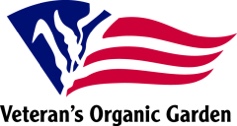 VEBCOG Full Name:Date:LastFirstM.I.Address:Street AddressApartment/Unit #CityStateZIP CodePhone:EmailAre you a veteran of the United States?YESNOIf no, are you Active-Duty military?YESNOBranch:From:To:Rank at Discharge:Type of Discharge:If other than honorable, explain:Signature:Date: